Welcome!  Today’s training objectives are:Understand a patient’s/resident’s rights regarding involuntary dischargeUnderstand several advocacy strategies for the patient/resident and their familyIdentify resources available to help patients/residents return to their nursing homePlease help us by estimating how many times you encounter nursing homes refusing to allow patients/residents to return:
   In the last week?  _____	     In the last month?  _____     In the past year?  _____If you’d like to receive more information, or be updated when new information regarding this topic is available, please provide your contact information below:Name: ____________________________________________Date: _________________

Title: ___________________________________________________________________Email: _______________________________________Phone:______________________Thank You For Your Attendance Today!Office of Ombudsman for Long-term careMinnesota board on AgingMailing address: PO Box 64971, St. Paul, MN 55164-0971Site location: Elmer L. Andersen Human Services Building ● 540 Cedar St.● St. Paul, MN 55155(651)431-2555 ● (800)657-3591 ● FAX (651)431-7452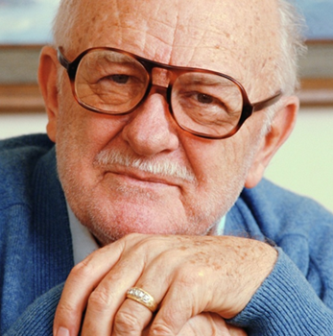 